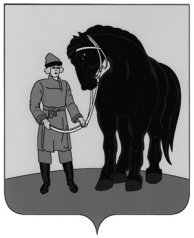 Администрация Гаврилово-Посадского муниципального районаСводный ГОДОВОЙ ДОКЛАДо ходе реализации и оценке эффективности муниципальных программ Гаврилово-Посадского муниципального района и Гаврилово-Посадского городского поселенияза 2021 годГаврилов Посад - 2022В 2021 году деятельность администрации Гаврилово-Посадского муниципального района была направлена на обеспечение устойчивого развития экономики и социальной стабильности в районе и городском поселении. В условиях введенного Указом Губернатора Ивановской области режима повышенной готовности в целях предотвращения распространения новой коронавирусной инфекции (COVID-2019) были скорректированы плановые мероприятия в связи с ограничительными мерами, что повлияло на выполнение показателей реализации ряда муниципальных программ.Сводный годовой доклад  о ходе реализации и оценке эффективности муниципальных программ за 2021 год (далее – сводный доклад) подготовлен в соответствии Бюджетным кодексом Российской Федерации, постановлением администрации Гаврилово-Посадского муниципального района  от 23.08.2013  № 403-п  «Об утверждении Порядка разработки, реализации и оценке эффективности муниципальных программ Гаврилово-Посадского муниципального района», постановлением администрации Гаврилово-Посадского муниципального района  от 11.09.2013  № 445-п «Об утверждении Методических указаний по разработке и реализации муниципальных программ Гаврилово-Посадского муниципального района», постановлением администрации Гаврилово-Посадского муниципального района  от 13.11.2018  № 597-п «Об утверждении Порядка разработки, реализации и оценке эффективности муниципальных программ Гаврилово-Посадского городского поселения», постановлением администрации Гаврилово-Посадского муниципального района  от 05.12.2018  № 669-п «Об утверждении Методических указаний по разработке и реализации муниципальных программ Гаврилово-Посадского городского поселения».Муниципальная программа – это документ стратегического планирования, содержащий комплекс планируемых мероприятий, взаимосвязанных по задачам, срокам осуществления, исполнителям и ресурсам, и обеспечивающих наиболее эффективное достижение целей социально-экономического развития района. Целью формирования и реализации муниципальных программ является необходимость решения крупных, значимых социально-экономических задач, стоящих перед муниципалитетом.В соответствии с утвержденными перечнями в 2021 году на территории Гаврилово-Посадского муниципального района  реализовывались 17  муниципальных программ Гаврилово-Посадского муниципального района и 12 муниципальных программ Гаврилово-Посадского городского поселения. Перечни программ утверждены, соответственно постановлением администрации Гаврилово-Посадского муниципального района от 13.11.2018  № 598-п и постановлением администрации Гаврилово-Посадского муниципального района от 20.05.2013  № 229-п.- «Развитие культуры Гаврилово-Посадского муниципального района», утвержденная постановлением администрации Гаврилово-Посадского муниципального района  от 11.11.2016 № 552-п;- «Развитие физической культуры, спорта и повышение эффективности реализации молодёжной политики Гаврилово-Посадского муниципального района», утвержденная постановлением администрации Гаврилово-Посадского муниципального района  от 11.11.2016 № 553-п;- «Социальная поддержка граждан и общественных организаций Гаврилово-Посадского муниципального района», утвержденная постановлением администрации Гаврилово-Посадского муниципального района  от 11.11.2016 № 554-п;- «Развитие системы образования Гаврилово-Посадского муниципального района», утвержденная постановлением администрации Гаврилово-Посадского муниципального района  от 11.11.2016 № 561-п;- «Развитие газификации Гаврилово-Посадского муниципального района», утвержденная постановлением администрации Гаврилово-Посадского муниципального района  от 13.11.2013 № 564-п;- «Развитие транспортной системы Гаврилово-Посадского муниципального района», утвержденная постановлением администрации Гаврилово-Посадского муниципального района  от 11.11.2016 № 560-п;- «Обеспечение доступным и комфортным жильем, объектами инженерной инфраструктуры населения   Гаврилово-Посадского муниципального района», утвержденная постановлением администрации Гаврилово-Посадского муниципального района  от 13.11.2013 № 566-п;- «Улучшение экологической обстановки  Гаврилово-Посадского муниципального района», утвержденная постановлением администрации Гаврилово-Посадского муниципального района  от 13.11.2013 № 567-п;- «Экономическое развитие Гаврилово-Посадского муниципального района», утвержденная постановлением администрации Гаврилово-Посадского муниципального района  от 13.11.2013 № 568-п;- Развитие сельского хозяйства и регулирование рынков сельскохозяйственной продукции, сырья и продовольствия в Гаврилово-Посадском муниципальном районе», утвержденная постановлением администрации Гаврилово-Посадского муниципального района  от 13.11.2013 № 571-п; - «Организация деятельности органов местного самоуправления  Гаврилово-Посадского муниципального района», утвержденная постановлением администрации Гаврилово-Посадского муниципального района  от 11.11.2016 № 550-п;- «Совершенствование работы органов местного самоуправления Гаврилово-Посадского муниципального района», утвержденная постановлением администрации Гаврилово-Посадского муниципального района  от 11.11.2016 № 551-п;- «Долгосрочная сбалансированность и устойчивость консолидированного бюджета Гаврилово-Посадского муниципального района», утвержденная постановлением администрации Гаврилово-Посадского муниципального района  от 11.11.2016 №555-п;- «Организация обеспечения населения в сельских поселениях Гаврилово-Посадского муниципального района коммунальными услугами и топливом», утвержденная постановлением администрации Гаврилово-Посадского муниципального района  от 11.11.2016 № 556-п;- «Обеспечение доступным и комфортным жильем граждан сельских поселений Гаврилово-Посадского муниципального района», утвержденная постановлением администрации Гаврилово-Посадского муниципального района  от 11.11.2016 №557-п;- «Организация ритуальных услуг и содержание мест захоронения в сельских поселениях Гаврилово-Посадского муниципального района», утвержденная постановлением администрации Гаврилово-Посадского муниципального района  от 11.11.2016 № 558-п;- «Участие в организации деятельности по сбору и транспортированию твердых коммунальных отходов в сельских поселениях Гаврилово-Посадского муниципального района», утвержденная постановлением администрации Гаврилово-Посадского муниципального района  от 11.11.2016 № 559-п;- «Развитие многоуровневой системы профилактики правонарушений и обеспечение безопасности граждан на территории Гаврилово-Посадского муниципального района», утвержденная постановлением администрации Гаврилово-Посадского муниципального района  от 18.08.2017 № 487-п;- «Развитие культуры в Гаврилово-Посадском городском поселении Гаврилово-Посадского муниципального района»,  утвержденная постановлением администрации Гаврилово-Посадского муниципального района  04.12.2018 № 657-п;- «Развитие физической культуры, спорта и реализация молодежной политики  Гаврилово-Посадского городского поселения Гаврилово-Посадского муниципального района»,  утвержденная постановлением администрации Гаврилово-Посадского муниципального района  от 14.11.2018 № 604-п;- «Управление муниципальным имуществом Гаврилово-Посадского городского поселения»,  утвержденная постановлением администрации Гаврилово-Посадского муниципального района  30.11.2018 № 647-п;- «Пожарная безопасность и защита населения и территории  Гаврилово-Посадского городского поселения от чрезвычайных ситуаций»,  утвержденная постановлением администрации Гаврилово-Посадского муниципального района  от 14.11.2018 №605-п;- «Развитие транспортной системы Гаврилово-Посадского городского поселения»,  утвержденная постановлением администрации Гаврилово-Посадского муниципального района  от 30.11.2018 № 645-п;- «Благоустройство территории Гаврилово-Посадского городского поселения»,  утвержденная постановлением администрации Гаврилово-Посадского муниципального района  от 05.12.2018 № 663-п;- «Обеспечение доступным и комфортным жильем и жилищно-коммунальными услугами граждан Гаврилово-Посадского городского поселения»,  утвержденная постановлением администрации Гаврилово-Посадского муниципального района  от 30.11.2018 № 646-п;- «Социальная поддержка граждан Гаврилово-Посадского городского поселения Гаврилово-Посадского муниципального района»,  утвержденная постановлением администрации Гаврилово-Посадского муниципального района  от 11.11.2016 №562-п;- «Долгосрочная сбалансированность и устойчивость бюджета  Гаврилово-Посадского городского поселения»,  утвержденная постановлением администрации Гаврилово-Посадского муниципального района  от 14.11.2018 № 606-п;- «Поддержка и развитие малого и среднего предпринимательства в Гаврилово- Посадском городском поселении»,  утвержденная постановлением администрации Гаврилово-Посадского муниципального района  от 29.11.2018 № 637-п;- «Формирование современной городской среды Гаврилово-Посадского городского поселения», утвержденная постановлением администрации Гаврилово-Посадского муниципального района  от 12.12.2017 №  744-п;- «Поддержка граждан в сфере ипотечного жилищного кредитования в Гаврилово-Посадском городском поселении» от 10.10.2018 №  529-п;С целью информирования общественности о действующих муниципальных программах все они в актуальной редакции размещены на официальном сайте администрации Гаврилово-Посадского муниципального района. Для осуществления контроля реализации муниципальных программ по итогам каждого квартала 2021 года проведены мониторинги их реализации, подготовлены промежуточные отчеты.В соответствии с установленными требованиями ответственные исполнители муниципальных программ до 15 февраля года, следующего за отчетным, подготавливают и направляют в отдел экономики Управления экономического развития годовой отчет о ходе реализации и оценке эффективности муниципальных программ.Сводный годовой доклад сформирован на основе  годовых отчетов ответственных исполнителей. Муниципальные программы, реализуемые в 2021 году на территории муниципального района носят среднесрочный и долгосрочный характер. По результатам реализации муниципальных программ за 2021 год отделом экономики Управления экономического развития на основе данных, предоставленных ответственными исполнителями, проведена оценка их эффективности в соответствии с утвержденной методикой.Оценка эффективности реализации муниципальных программ осуществляется по следующим критериям:- Процент выполнения мероприятий специальных подпрограмм (критерий С1)- Процент достигнутой экономии при выполнении специальных/аналитических    подпрограмм (критерий С2/А1)- Степень достижения ожидаемых результатов реализации специальных    /аналитических подпрограмм (критерий С3/А2)Из 29 муниципальных программ по 3 муниципальным программам отсутствует финансирование, следовательно, что только по 26 муниципальным программам можно провести Оценку эффективности реализации муниципальных программ.	 При оценке муниципальных программ по степени реализации программных мероприятий установлено, что основная масса программных мероприятий  выполнена в запланированном объеме. На 2021 год в 26 муниципальных программах было предусмотрено  136 мероприятий, из них выполнено – 122, что составляет   89,7 % от общего количества. Допущено невыполнение или частичное выполнение  – 14 мероприятий или 10,3 % от общего количества.Полностью выполнены запланированные мероприятия по 20 муниципальным программам из 26. Показатель «% выполнения мероприятий программы» данных программ равен «100».По 4 муниципальным программам из 26 значение по данному показателю составило менее «100».Выполнение мероприятий по муниципальным программам Гаврилово-Посадского городского поселения1. Программа «Формирование современной городской среды Гаврилово-Посадского городского поселения», оценка по рассматриваемому критерию представлена в таблице:Частичное исполнение программы связано с нарушением исполнения муниципального контракта со стороны подрядчика (работы не были выполнены в полном объеме) по специальной подпрограмме «Увековечение памяти погибших при защите Отечества на 2019-2024 годы».Выполнение мероприятий по муниципальным программам Гаврилово-Посадского муниципального района2. Программа «Развитие системы образования Гаврилово-Посадского муниципального района», оценка по рассматриваемому критерию представлена в таблице:Данные показатели обусловлены:-  частичным исполнением мероприятий при реализации аналитической подпрограммы «Начальное общее, основное общее и среднее (полное) общее образование»:* «Ежемесячное денежное вознаграждение за классное руководство педагогическим работникам муниципальных образовательных организаций, реализующих образовательные программы начального общего, основного общего и среднего общего образования, в том числе адаптированные основные общеобразовательные программы» в связи с отсутствием педагогических работников по причине временной нетрудоспособности;*«Организация бесплатного горячего питания обучающихся, получающих начальное общее образование в муниципальных образовательных организациях» в связи со снижением посещаемости обучающихся по причине болезни и карантина.3. Программа «Развитие сельского хозяйства и регулирование рынков сельскохозяйственной продукции, сырья и продовольствия в Гаврилово-Посадском муниципальном районе», оценка по рассматриваемому критерию представлена в таблице:Данные показатели обусловлены:-  частичным исполнением мероприятия «Строительство автомобильной дороги к проектируемому объекту «Свиноводческий комплекс на 2500 голов основных свиноматок полного цикла «Ярышево» по адресу: Ивановская область, Гаврилово-Посадский район, с. Ярышево на з/у с кадастровым номером 37:03:011407:52». Мероприятие исполнено частично в связи с нарушением выполнения муниципального контракта со стороны подрядчика (работы не были выполнены в полном объеме). 4. Программа «Обеспечение доступным и комфортным жильем, объектами инженерной инфраструктуры населения   Гаврилово-Посадского муниципального района», оценка по рассматриваемому критерию представлена в таблице:Невыполнение  мероприятия  «Обеспечение жильем  отдельных   категорий граждан (дети-сироты и дети, оставшиеся без попечения родителей, лицам из числа детей-сирот и детей, оставшихся без попечения родителей), установленных законодательством» специальной подпрограммы «Обеспечение  доступным  и  комфортным  жильем  граждан и отдельных   категорий граждан, установленных  законодательством (дети-сироты и дети, оставшиеся без попечения родителей, лицам из числа детей-сирот и детей, оставшихся без попечения» связано с проведением конкурсной процедуры на покупку жилого помещения, в результате которой аукцион признан не состоявшимся ввиду отсутствия заявок.В целом при оценке муниципальных программ по данному критерию наблюдается планомерная работа ответственных исполнителей по реализации программных мероприятий.Отмечается высокий уровень прогнозирования администраторов программ: все мероприятия из числа возможных в рассматриваемой сфере обоснованно включены в план реализации, проведен углубленный анализ текущей ситуации, большинство плановых показателей реализованы.Показатель «Процент достигнутой экономии при выполнении под программ в отчетном году»Для оценки эффективности по критерию «Процент достигнутой экономии» при выполнении специальных и аналитических подпрограмм в соответствии с требованиями Порядка и Методических указаний ответственными исполнителями в составе отчетов представлена информация об использовании бюджетных ассигнований, а также информация о фактических расходах бюджетов и внебюджетных источников. Бальная оценка по критерию «Процент достигнутой экономии при выполнении под программ в отчетном году» представлена в таблице:В результате оценки муниципальных программ по показателю «Процент достигнутой экономии при выполнении специальных и аналитических программ (критерий С2/А1)» установлено, что при реализации 23 муниципальных программ экономия отсутствует, объемы кассовых расходов, учитываемым согласно методике, равны запланированным объемам бюджетных ассигнований, что соответствует оценке: - 0 баллов по специальным подпрограммам (С2) - 0 баллов по аналитическим подпрограммам (А1)2 муниципальные программы из 26 имеют дифферентное значение по данному критерию оценки это:1. Программа «Развитие системы образования Гаврилово-Посадского муниципального района», оценка по рассматриваемому критерию представлена в таблице: Экономия достигнута при реализации аналитической подпрограммы: - «Начальное общее, основное общее и среднее (полное) общее образование» по мероприятиям:*«Организация бесплатного горячего питания обучающихся, получающих начальное общее образование в муниципальных образовательных организациях» в связи со снижением посещаемости обучающихся по причине болезни и карантина;* «Обеспечение образовательных организаций материально-технической базой для внедрения цифровой образовательной среды» за счет проведения конкурсных процедур (снижения начальной максимальной цены контракта в ходе торгов).Показатель «Процент достигнутой экономии» по данной программе (критерий С2/А1) находится в диапазоне 0% < 1,6 <= 5%, что соответствует оценке:- 10 баллов по специальным подпрограммам (С2)- 20 баллов по аналитическим подпрограммам (А1)2. Программа «Развитие транспортной системы Гаврилово-Посадского муниципального района», оценка по рассматриваемому критерию представлена в таблице:Экономия достигнута при реализацией специальной подпрограммы: «Развитие сети автомобильных дорог общего пользования местного значения в Гаврилово-Посадском районе» - за счет образовавшейся экономии бюджетных средств при проведении конкурсной процедуры (снижения начальной максимальной цены контракта в ходе торгов).Показатель «Процент достигнутой экономии» по данной муниципальной программе (критерий С2) находится в диапазоне 5% < 6,0 <= 10%, что соответствует оценке:- 15 баллов по специальным подпрограммам (С2)- 30 баллов по аналитическим подпрограммам (А1)Информация о расчетах по данному критерию приведена в таблице «Сведения об оценке эффективности реализации муниципальных программ Гаврилово-Посадского муниципального района и Гаврилово-Посадского городского поселения», прилагается.Наибольший удельный вес в объеме финансирования расходной части бюджета предусмотрен на реализацию мероприятий программы «Развитие образования Гаврилово-Посадского муниципального района»  - 191 603 400 рублей, что составляет 61,23 % программных расходов бюджета, предусмотренных на реализацию муниципальных программ Гаврилово-Посадского муниципального района.Данная программа содержит достаточно информативные индикаторы, непосредственно отражающие ее результативность и наиболее широкий перечень мероприятий. Показатель «Степень достижения результатов подпрограмм»Показатели всех подпрограмм муниципальных программ, по которым значения индикаторов достигнуты в полном объеме, по данному критерию имеют значение «1,00», что соответствует оценке:- 55 баллов для специальных подпрограмм- 60 баллов для аналитических подпрограмм.  Показатели подпрограмм результат достижения  целевых индикаторов по которым составляет менее 100 %, имеют значение «2,00», что соответствует оценке:- 10 баллов по специальным подпрограммам- 30 баллов по аналитическим подпрограммам. Отделом экономики проведен анализ достижения целевых индикаторов муниципальных программ. По итогам 2021 года из 136 индикаторов муниципальных программ выполнены, либо перевыполнены 122  индикатор, не выполнены или выполнены частично 14  индикаторов.  В 20 муниципальных программах основные запланированные на отчетный период значения индикаторов достигнуты в полном объеме. В 5 муниципальных программах результат достижения  целевых индикаторов составляет менее «100%».В 1 муниципальной программе результат достижения  целевых индикаторов составляет «-100%».Результат достижения  целевых индикаторов составляет менее «100%»:1. программа «Управление муниципальным имуществом Гаврилово-Посадского городского поселения» - 77,8%; Причиной невыполнения показателей послужило отсутствие потенциальных арендаторов на рынке недвижимости.2. программа «Экономическое развитие Гаврилово-Посадского муниципального района» - 91,7%;  За 2021 год доля заключенных договоров аренды составила 0%, отклонение от плановых значений обосновано отсутствием спроса на предложенные земельные участки. 3. программа «Развитие транспортной системы Гаврилово-Посадского муниципального района», Специальная  подпрограмма «Развитие сети автомобильных дорог общего пользования местного значения в Гаврилово-Посадском районе» - 66,7%;  Причины недостижения запланированных показателей носят технический характер - плановые мероприятия выполнены в полном объеме, имеется экономия в стоимостном выражении (описание представлено выше, в разделе оценка по критерию «процент экономии при реализации программ». Протяженность дорог с твердым покрытием не достигла плановых значений в связи с проведением ремонта ранее учтенных дорог данной категории.4. программа «Развитие системы образования Гаврилово-Посадского муниципального района» - 75,0%; Причиной невыполнения показателей послужили: уменьшение количества детей в возрасте от 1 до 7 лет в муниципалитете; ограничение притока молодых специалистов в сферу образования, а так же отсутствие заявок на целевое обучение от выпускников школ.5. программа «Развитие сельского хозяйства и регулирование рынков сельскохозяйственной продукции, сырья и продовольствия в Гаврилово-Посадском муниципальном районе» - 42,9%Причиной невыполнения показателей послужили: - сокращение посевных площадей произошло в результате расторжения договоров аренды земельных участков с ООО «ВесьАгро», прекращение деятельности ООО «СВиМ», ООО «Зернорснаб», ООО «Агро-Эко» и ряда КФХ;- валовой сбор картофеля уменьшился  в связи с сокращением площадей посадки картофеля и переводом их в зерновую группу;- уменьшение валового сбора зерновых и зернобобовых культур обусловлен неблагоприятными погодными условиями, овощей - с сокращением площадей посадки овощей и неблагоприятными погодными условиями;- снижение поголовья сельскохозяйственных животных и птицы в ЛПХ и сокращение поголовья КРС в ООО «Растениеводческое хозяйство Родина»;- снижение производства молока - невозможность покупки дополнительных высокобелковых кормов за счет их высокой стоимости;- отсутствие финансирования послужило причиной не выполнения показателя «Ввод в действие распределительных газовых сетей».Результат достижения  целевых индикаторов составляет «-100%»:1. программа «Обеспечение доступным и комфортным жильем, объектами инженерной инфраструктуры населения Гаврилово-Посадского муниципального района» - 66,7,0%;  Причиной невыполнения показателей является проведение конкурсной процедуры на покупку жилого помещения, в результате которой аукцион признан не состоявшимся ввиду отсутствия заявок.Согласно результатам проведенной оценки достижения запланированных значений индикаторов реализации муниципальных программ в 2021 году, среднее значение по данному критерию оценки составило 89,7%.Администраторам программ необходимо провести дополнительную работу, направленную на детальное изучение сложившейся обстановки в курируемых сферах деятельности и пересмотреть значения утвержденных индикаторов (целевых показателей) в целях их приведения в соответствие с направлениями программных расходов.Комплексная оценка эффективности реализации муниципальной программы осуществляется путем вычисления соотношения оценок эффективности составляющих ее подпрограмм и исполненных объемов кассовых расходов бюджета данных подпрограмм. Оценка эффективности реализации Программы измеряется в баллах, диапазон ее возможных значений составляет от «– 100» баллов до «100» баллов. Отрицательные значения оценки свидетельствуют о неэффективности реализации Программы в отчетном году. Положительные значения оценки свидетельствуют об эффективности реализации Программы в отчетном году. Высокоэффективными признаются программы получившие оценку от 80 до 100 баллов,Умеренноэффективными – от 40 до 80 баллов, Низкоэффективными  - менее 40 баллов. В свою очередь оценка эффективности реализации подпрограмм определяется суммированием баллов, полученных по трем критериям (С1+С2+С3/А1+А2). По итогам комплексной оценки эффективности реализации муниципальных программ за отчетный 2021 год, проведенной отделом экономики Управления экономического развития Администрации Гаврилово-Посадского муниципального района - высокоэффективными (80-100 баллов) признаны 15 программ,     умеренноэффективными (40-80 баллов) – 9,      низкоэффективными (менее 40 баллов) – 1,      неэффективными (-100 баллов) – 1 На ход реализации муниципальных программ в 2021 году повлиял ряд факторов:- бюджетный дефицит и, вследствие этого, недостаточное финансирование муниципальных программ, что не позволило в полной мере выполнить запланированные значения индикаторов;- организационные вопросы, связанные с управлением ходом реализации муниципальных программ и формированием отчетных материалов.- ограничения в деятельности организаций в связи с действующим указом Губернатора Ивановской области режимом повышенной готовности в целях предотвращения распространения новой коронавирусной инфекции (COVID-2019).В целях повышения эффективности реализации муниципальных программ для ответственных исполнителей сформулированы рекомендации о необходимости выполнения ряда мероприятий.1. Повысить ответственность исполнителей (соисполнителей) программ, в том числе обеспечить:- качественное и своевременное предоставление отчетных данных;- безусловное соблюдение назначений целевых показателей (индикаторов), направленных на реализацию функций программно-целевого планирования бюджета;- обеспечение выполнения программных мероприятий, включая достижение запланированных целевых показателей (индикаторов);- качественное и своевременное предоставление отчетных данных, размещение сведений о внесенных изменениях в муниципальные программы в государственной автоматизированной системе «Управление».2. Повысить качество управления программами, в том числе обеспечить:- повышение эффективности планирования целевых показателей (индикаторов) с целью недопущения значительного превышения их значений при оценке достижения;- полноту предоставления сведений о достижении значений показателей (индикаторов) при формировании годового отчета о ходе реализации муниципальных программ;- комплексность системы показателей (индикаторов), их увязку с реализуемыми мероприятиями и ресурсным обеспечением муниципальных программ, подпрограмм и мероприятий;- повышение эффективности привлечения дополнительных источников финансирования муниципальных программ;-  оперативно актуализировать содержание муниципальных программ в соответствии с изменениями параметров бюджета района и городского поселения на основе анализа текущего состояния дел в сфере реализации.В целом исполнителями муниципальных программ учтены рекомендации отдела экономики предоставленные в сводном докладе за предшествующий отчетный период. Выполняется работа по актуализации значений целевых индикаторов, перечней плановых мероприятий. Дополнительная работа требуется в части системности подхода администраторов и ответственных исполнителей к формированию и реализации муниципальных программ.  Приложение «Сведения об оценке эффективности реализации муниципальных программ Гаврилово-Посадского городского поселения»«Сведения об оценке эффективности реализации муниципальных программ Гаврилово-Посадского муниципального района»% выполнения мероприятий программыЭффективность реализации программы (баллы)98,986,38% выполнения мероприятий программыЭффективность реализации программы (баллы)99,070,95% выполнения мероприятий программыЭффективность реализации программы (баллы)88,510% выполнения мероприятий программыЭффективность реализации программы (баллы)0,00-100№ п/пДиапазон значений показателя ПЭ*Соответствующее значение C2,баллыСоответствующее значение А1,баллы1ПЭ > 10%+20+4025% < ПЭ <= 10%+15+3030% < ПС1 <= 5%+10+204ПС1 = 0%00%  экономии при выполнении программ/подпрограммЭффективность реализации программы (баллы)1,070,95%  экономии при выполнении программ/подпрограммЭффективность реализации подпрограммБальная оценка критерия А11,68020%  экономии при выполнении программ/подпрограммЭффективность реализации программ/подпрограмм2,690%  экономии при выполнении программ/подпрограммЭффективность реализации подпрограммБальная оценка критерия С26,09015Наименование целевого индикатора (Единица измерения)Доля заключенных договоров аренды по отношению к общему количеству имущества в перечне (%)Общий объем поступлений в бюджет  доходов от использования имущества, находящегося в  муниципальной собственности (тыс. руб.)План100480факт0473,9Наименование целевого индикатора (Единица измерения)Доля заключенных договоров аренды по отношению к общему количеству имущества в перечне, (%)План100факт0Наименование целевого индикатора (Единица измерения)Протяженность дорог с твердым покрытием (км)План51,1факт47,1Наименование целевого индикатора (Единица измерения)Охват детей  в возрасте от 1 до 7 лет дошкольным образованием (%)Увеличение доли молодых педагогических работников, в возрасте до 30 лет (%)Число граждан или обучающихся, заключивших договор о целевом обучение по программам бакалавриата  (чел.)План69114факт6760Наименование целевого индикатора (Единица измерения)ПланФактПосевная площадь зерновые, зернобобовые, масляничные и кормовые культуры-всего, в том числе: сельхозорганизации и КФХ хозяйства населения" га32 58228 524Валовой сбор основных видов продукции:Зерновые, зернобобовые культуры в хозяйствах всех категорий(тонн)54 99740 688Картофель в хозяйствах всех категорий(тонн)5 6074 028,3Овощив хозяйствах всех категорий(тонн)3 6642 180,4Посевная площадь,
засеваемая элитными семенами(га)3 1844 240Производство  скота и птицы на убой в живом весев хозяйствах всех категорий(тонн)10 3209 657,2Производство молокав хозяйствах всех категорий(тонн)43 86939 443,6Ввод в действие распределительных газовых сетей(км)12,870Наименование целевого индикатора (Единица измерения)Обеспечение жильем отдельных категорий
граждан (дети-сироты и дети, оставшиеся без попечения родителей, лицам из числа детей-сирот и детей, оставшихся без попечения родителей), установленных законодательством (шт.)План1факт0№ п/пНаименование программы/ подпрограммыИсточник финансированияОбъем бюджетных ассигнований на 2021 год, тыс.руб. Кассовые расходы  (по состоянию на 31.12.2021), тыс.руб. Кассовые расходы  (по состоянию на 31.12.2021), тыс.руб.  % экономии при выполнении программ/подпрограмм % выполнения мероприятий программ/подпрограммЭффективность реализации программ/подпрограммБальная оценка критерия С1Бальная оценка критерия С2/А1Бальная оценка критерия С3/А2Степень достижения результатов подпрограмм1 Развитие культуры в Гаврилово-Посадском городском поселенииВсего20 463,7465220 463,7297520 463,729751,00100,008011 Развитие культуры в Гаврилово-Посадском городском поселенииместный бюджет11 860,1715211 860,1547511 860,154751 Развитие культуры в Гаврилово-Посадском городском поселенииобластной бюджет3 581,595383 581,595383 581,595381 Развитие культуры в Гаврилово-Посадском городском поселениифедеральный бюджет5 021,979625 021,979625 021,979621.1Аналитическая подпрограмма «Организация городских мероприятий»Всего192,32675192,32675192,326751,00100,0080206011.1Аналитическая подпрограмма «Организация городских мероприятий»местный  бюджет192,32675192,32675192,326751,001.2Аналитическая подпрограмма «Библиотечно-информационное обслуживание населения»Всего8 569,646288 569,629518 569,629511,00100,008020601Аналитическая подпрограмма «Библиотечно-информационное обслуживание населения»местный  бюджет2 891,085282 891,068512 891,06851Аналитическая подпрограмма «Библиотечно-информационное обслуживание населения»федеральный бюджет5 021,979625 021,979625 021,97962Аналитическая подпрограмма «Библиотечно-информационное обслуживание населения»областной бюджет656,58138656,58138656,581381.3Аналитическая подпрограмма «Обеспечение деятельности МБУ «Районное централизованное клубное объединение»Всего9 148,901569 148,901569 148,901561,00100,0080206011.3Аналитическая подпрограмма «Обеспечение деятельности МБУ «Районное централизованное клубное объединение»местный  бюджет6 719,887566 719,887566 719,887561.3Аналитическая подпрограмма «Обеспечение деятельности МБУ «Районное централизованное клубное объединение»областной бюджет2 429,014002 429,014002 429,014001.3Аналитическая подпрограмма «Обеспечение деятельности МБУ «Районное централизованное клубное объединение»от физ. и юр. лиц0,000000,000000,000001.4Аналитическая подпрограмма «Музейно-выставочная деятельность»Всего2 552,871932 552,871932 552,871931,00100,0080206011.4Аналитическая подпрограмма «Музейно-выставочная деятельность»местный  бюджет2 056,871932 056,871932 056,871931.4Аналитическая подпрограмма «Музейно-выставочная деятельность»от физ. и юр. лиц0,000000,000000,000001.4Аналитическая подпрограмма «Музейно-выставочная деятельность»областной бюджет496,00000496,00000496,000002Развитие физической культуры, спорта и  реализация молодёжной политики Гаврилово-Посадского городского поселения»Всего117,00000117,00000117,000001,00100,00801Развитие физической культуры, спорта и  реализация молодёжной политики Гаврилово-Посадского городского поселения»местный бюджет117,00000117,00000117,00000Развитие физической культуры, спорта и  реализация молодёжной политики Гаврилово-Посадского городского поселения»местный бюджет117,00000117,00000117,000002.1Аналитическая подпрограмма «Организация проведения физкультурных и спортивных мероприятий»Всего117,00000117,00000117,000001,00100,008020601Аналитическая подпрограмма «Организация проведения физкультурных и спортивных мероприятий»местный бюджет117,00000117,00000117,000002.2Аналитическая подпрограмма «Временное трудоустройство молодежи»Всегофинансирование отсутствуетфинансирование отсутствуетфинансирование отсутствуетфинансирование отсутствуетфинансирование отсутствуетфинансирование отсутствуетфинансирование отсутствуетфинансирование отсутствуетфинансирование отсутствует2.2Аналитическая подпрограмма «Временное трудоустройство молодежи»местный бюджет2.2Аналитическая подпрограмма «Временное трудоустройство молодежи»от физ. и юр. лиц3Специальная Программа «Социальная поддержка граждан Гаврилово-Посадского городского поселения Гаврилово-Посадского муниципального района»Всего60,1760460,1760460,176041,00100,00901Специальная Программа «Социальная поддержка граждан Гаврилово-Посадского городского поселения Гаврилово-Посадского муниципального района»местный бюджет60,1760460,1760460,176043.1Специальная подпрограмма «Пенсионное обьеспечение и выплата пенсии за выслугу лет муниципальным служащим Гаврилово-Посадского городского поселения»Всего60,1760460,1760460,176041,00100,00 902510551Специальная подпрограмма «Пенсионное обьеспечение и выплата пенсии за выслугу лет муниципальным служащим Гаврилово-Посадского городского поселения»местный бюджет60,1760460,1760460,176043.2Специальная подпрограмма «Обеспечение жильем молодых семей Гаврилово-Посадского городского поселения Гаврилово-Посадского муниципального района»Всего финансирование отсутствует  финансирование отсутствует  финансирование отсутствует  финансирование отсутствует  финансирование отсутствует  финансирование отсутствует  финансирование отсутствует  финансирование отсутствует  финансирование отсутствует 4Поддержка малого и среднего предпринимательства в Гаврилово-Посадском городском поселенииВсего финансирование отсутствует  финансирование отсутствует  финансирование отсутствует  финансирование отсутствует  финансирование отсутствует  финансирование отсутствует  финансирование отсутствует  финансирование отсутствует  финансирование отсутствует 14.1Специальная подпрограмма «Поддержка малого и среднего предпринимательства в Гаврилово-Посадском городском поселении»Всего финансирование отсутствует  финансирование отсутствует  финансирование отсутствует  финансирование отсутствует  финансирование отсутствует  финансирование отсутствует  финансирование отсутствует  финансирование отсутствует  финансирование отсутствует 4.1Специальная подпрограмма «Поддержка малого и среднего предпринимательства в Гаврилово-Посадском городском поселении»Специальная подпрограмма «Поддержка малого и среднего предпринимательства в Гаврилово-Посадском городском поселении»5Управление муниципальным имуществом Гаврилово-Посадского городского поселенияВсего1 165,026121 165,026121 165,026121,00100,0083,9325Управление муниципальным имуществом Гаврилово-Посадского городского поселенияместный бюджет1 165,026121 165,026121 165,026125.1Аналитическая подпрограмма «Содержание муниципального жилищного фонда»Всего707,02612707,02612707,026121,00100,0080206015.1Аналитическая подпрограмма «Содержание муниципального жилищного фонда»местный бюджет707,02612707,02612707,026125.2Аналитическая подпрограмма "Имущественная поддержка субъектов малого и среднего предпринимательства"Всегофинансирование отсутствуетфинансирование отсутствуетфинансирование отсутствуетфинансирование отсутствуетфинансирование отсутствуетфинансирование отсутствуетАналитическая подпрограмма "Имущественная поддержка субъектов малого и среднего предпринимательства"местный бюджетфинансирование отсутствуетфинансирование отсутствуетфинансирование отсутствуетфинансирование отсутствуетфинансирование отсутствуетфинансирование отсутствует5.3Специальная подпрограмма «Оформление права муниципальной собственности на объекты дорожного и жилищно-коммунального хозяйства»Всего458,00000458,00000458,000001,00100,009025105515.3Специальная подпрограмма «Оформление права муниципальной собственности на объекты дорожного и жилищно-коммунального хозяйства»местный бюджет458,00000458,00000458,000006Развитие транспортной системы Гаврилово-Посадского городского поселенияВсего27 958,8892827 958,8892827 958,889281,00 100,00 9016Развитие транспортной системы Гаврилово-Посадского городского поселенияместный  бюджет4 172,038644 172,038644 172,03864Развитие транспортной системы Гаврилово-Посадского городского поселенияобластной бюджет23 786,850640,000000,000006.1Специальная  подпрограмма «Содержание и ремонт автомобильных дорог общего пользования местного значения и инженерных сооружений на них»Всего27 478,8892827 478,8892827 478,889281,00 100,00 9025105516.1Специальная  подпрограмма «Содержание и ремонт автомобильных дорог общего пользования местного значения и инженерных сооружений на них»местный бюджет3 692,038643 692,038643 692,038646.1Специальная  подпрограмма «Содержание и ремонт автомобильных дорог общего пользования местного значения и инженерных сооружений на них»областной бюджет23 786,8506423 786,8506423 786,850646.2Специальные подпрограммы «Субсидирование транспортного обслуживания населения Гаврилово-Посадского городского поселения »Всего480,00000480,00000480,000001,00 100,00 9025105516.2Специальные подпрограммы «Субсидирование транспортного обслуживания населения Гаврилово-Посадского городского поселения »местный бюджет480,00000480,00000480,000007Обеспечение доступным и комфортным жильем и жилищно-коммунальными услугами граждан Гаврилово-Посадского  городского поселенияВсего8 848,600008 848,600008 848,600001,00 100,00 9017Обеспечение доступным и комфортным жильем и жилищно-коммунальными услугами граждан Гаврилово-Посадского  городского поселенияместный бюджет2 642,200002 642,200002 642,200007Обеспечение доступным и комфортным жильем и жилищно-коммунальными услугами граждан Гаврилово-Посадского  городского поселенияобластной бюджет4 237,000004 237,000004 237,000007Обеспечение доступным и комфортным жильем и жилищно-коммунальными услугами граждан Гаврилово-Посадского  городского поселенияфедеральный бюджет0,000000,000000,000007Обеспечение доступным и комфортным жильем и жилищно-коммунальными услугами граждан Гаврилово-Посадского  городского поселениявнебюджетное финансирование1 969,400001 969,400001 969,400007.1Специальная подпрограмма «Муниципальное общежитие»Всего2 524,700002 524,700002 524,700001,00 1009025105517.1Специальная подпрограмма «Муниципальное общежитие»местный бюджет1 108,900001 108,900001 108,900007.1Специальная подпрограмма «Муниципальное общежитие»областной бюджет0,000000,000000,000007.1Специальная подпрограмма «Муниципальное общежитие»внебюджетное финансирование1 415,800001 415,800001 415,800007.2Специальная подпрограмма «Услуги городской бани»Всего1 863,900001 863,900001 863,900001,00 1009025105517.2Специальная подпрограмма «Услуги городской бани»местный бюджет1 310,300001 310,300001 310,300007.2Специальная подпрограмма «Услуги городской бани»внебюджетное финансирование553,60000553,60000553,600007.3Специальная подпрограмма «Предупреждение аварийных ситуаций на объектах ЖКХ Гаврилово-Посадского района и развитие коммунальной инфраструктуры»Всего4 460,000004 460,000004 460,000001,00 1009025105517.3Специальная подпрограмма «Предупреждение аварийных ситуаций на объектах ЖКХ Гаврилово-Посадского района и развитие коммунальной инфраструктуры»местный бюджет223,00000223,00000223,000007.3Специальная подпрограмма «Предупреждение аварийных ситуаций на объектах ЖКХ Гаврилово-Посадского района и развитие коммунальной инфраструктуры»областной бюджет4 237,000004 237,000004 237,000007.3Специальная подпрограмма «Предупреждение аварийных ситуаций на объектах ЖКХ Гаврилово-Посадского района и развитие коммунальной инфраструктуры»федеральный бюджет0,000000,000000,000007.4Специальная подпрограмма «Субсидирование юридических лиц, предоставляющих услуги водоснабжения и водоотведения»Всегофинансирование отсутствуетфинансирование отсутствуетфинансирование отсутствуетфинансирование отсутствуетфинансирование отсутствуетфинансирование отсутствуетфинансирование отсутствуетфинансирование отсутствуетфинансирование отсутствует17.4Специальная подпрограмма «Субсидирование юридических лиц, предоставляющих услуги водоснабжения и водоотведения»местный бюджет0007.4Специальная подпрограмма «Субсидирование юридических лиц, предоставляющих услуги водоснабжения и водоотведения»областной бюджет0007.4Специальная подпрограмма «Субсидирование юридических лиц, предоставляющих услуги водоснабжения и водоотведения»федеральный бюджет0008Благоустройство территории  Гаврилово-Посадского городского поселенияВсего21 926,3276521 926,3009021 926,300901,00 100,0087,64 18Благоустройство территории  Гаврилово-Посадского городского поселенияместный бюджет20 034,2624820 034,2624820 034,262488Благоустройство территории  Гаврилово-Посадского городского поселенияобластной бюджет584,61517584,61490584,614908Благоустройство территории  Гаврилово-Посадского городского поселенияфедеральный бюджет913,70000913,67352913,673528Благоустройство территории  Гаврилово-Посадского городского поселениявнебюджетные фонды393,75000393,75000393,750008.1Аналитическая подпрограмма «Уличное освещение территории Гаврилово-Посадского городского поселения»Всего3 441,581473 441,581473 441,581471,00 100 80206018.1Аналитическая подпрограмма «Уличное освещение территории Гаврилово-Посадского городского поселения»местный бюджет3 441,581473 441,581473 441,581478.2Аналитическая  подпрограмма «Благоустройство и озеленение территории Гаврилово-Посадского городского поселения»Всего371,59777371,59777371,597771,00 100 8020601Аналитическая  подпрограмма «Благоустройство и озеленение территории Гаврилово-Посадского городского поселения»местный бюджет371,59777371,59777371,59777100 8.3Специальная подпрограмма «Оказание муниципальной услуги Благоустройство территории общего пользования»Всего12 728,5126812 728,5126812 728,512681,00 100 9025105518.3Специальная подпрограмма «Оказание муниципальной услуги Благоустройство территории общего пользования»областной бюджет575,38588575,38588575,385888.3Специальная подпрограмма «Оказание муниципальной услуги Благоустройство территории общего пользования»местный бюджет12 153,1268012 153,1268012 153,126808.4Специальная подпрограмма «Содержание муниципального бюджетного учреждения «Надежда»»Всего3 458,574853 458,574853 458,574851,00 100 9025105518.4Специальная подпрограмма «Содержание муниципального бюджетного учреждения «Надежда»»местный бюджет3 458,574853 458,574853 458,57485100 8.5Специальная подпрограмма «Оказание муниципальной услуги Содержание и благоустройство кладбищ Гаврилово-Посадского городского поселения»Всего559,94038559,94038559,940381,00 100 9025105518.5Специальная подпрограмма «Оказание муниципальной услуги Содержание и благоустройство кладбищ Гаврилово-Посадского городского поселения»местный бюджет559,94038559,94038559,940388.6Специальная подпрограмма "Обустройство детской игровой площадки в с.Ярышево Гаврилово-Посадского городского поселения Гаврилово-Посадского районаВсего1 366,120501 366,093751 366,093751,00100802505518.6Специальная подпрограмма "Обустройство детской игровой площадки в с.Ярышево Гаврилово-Посадского городского поселения Гаврилово-Посадского районафедеральный бюджет913,70000913,67352913,673528.6Специальная подпрограмма "Обустройство детской игровой площадки в с.Ярышево Гаврилово-Посадского городского поселения Гаврилово-Посадского районаобластной бюджет9,229299,229029,229028.6Специальная подпрограмма "Обустройство детской игровой площадки в с.Ярышево Гаврилово-Посадского городского поселения Гаврилово-Посадского районаместный бюджет49,4412149,4412149,441218.6Специальная подпрограмма "Обустройство детской игровой площадки в с.Ярышево Гаврилово-Посадского городского поселения Гаврилово-Посадского районавнебюджетгные фонды393,75000393,75000393,750009Пожарная безопасность и  защита населения и территории Гаврилово-Посадского городского поселения от чрезвычайных ситуацийВсего977,80000977,80000977,800001,00 10080 19Пожарная безопасность и  защита населения и территории Гаврилово-Посадского городского поселения от чрезвычайных ситуацийместный бюджет977,80000977,80000977,800009.1Аналитическая  подпрограмма «Защита населения и территорий от чрезвычайных ситуаций»Всего1,300001,300001,300001,00 1008020601Аналитическая  подпрограмма «Защита населения и территорий от чрезвычайных ситуаций»местный бюджет1,300001,300001,300009.2Аналитическая  подпрограмма «Обеспечение пожарной безопасности Гаврилово-Посадского городского поселения»Всего976,50000976,50000976,500001,00 10080206019.2Аналитическая  подпрограмма «Обеспечение пожарной безопасности Гаврилово-Посадского городского поселения»местный бюджет976,50000976,50000976,50000Аналитическая  подпрограмма «Обеспечение пожарной безопасности Гаврилово-Посадского городского поселения»местный бюджет976,50000976,50000976,5000010Долгосрочная сбалансированность и устойчивость бюджета Гаврилово-Посадского городского поселенияВсего100,000000,000000,000001,00 100,0080110Долгосрочная сбалансированность и устойчивость бюджета Гаврилово-Посадского городского поселенияместный бюджет100,000000,000000,0000010.1Аналитическая подпрограмма «Обеспечение финансирования непредвиденных расходов бюджета Гаврилово-Посадского городского поселения»Всего100,000000,000000,000001,00 100,00602060110.1Аналитическая подпрограмма «Обеспечение финансирования непредвиденных расходов бюджета Гаврилово-Посадского городского поселения»местный бюджет100,000000,000000,0000010.2Специальная подпрограмма «Повышение качества управления муниципальными финансами»Всегофинансирование отсутствуетфинансирование отсутствуетфинансирование отсутствуетфинансирование отсутствуетфинансирование отсутствуетфинансирование отсутствуетфинансирование отсутствуетфинансирование отсутствуетфинансирование отсутствует110.2Специальная подпрограмма «Повышение качества управления муниципальными финансами»местный бюджет0,000000,000000,0000011Формирование современной городской среды Гаврилово-Посадского городского поселенияВсего13 238,6206313 097,7505913 097,750590,9998,9486,38111Формирование современной городской среды Гаврилово-Посадского городского поселенияместный бюджет228,72072213,33027213,3302711Формирование современной городской среды Гаврилово-Посадского городского поселенияобластной бюджет1 801,50752230,32035230,3203511Формирование современной городской среды Гаврилово-Посадского городского поселенияфедеральный бюджет12 770,7959912 654,0999712 654,0999711.1Специальная подпрограмма «Благоустройство дворовых территорий»Всегофинансирование отсутствуетфинансирование отсутствуетфинансирование отсутствуетфинансирование отсутствуетфинансирование отсутствуетфинансирование отсутствуетфинансирование отсутствуетфинансирование отсутствуетфинансирование отсутствует111.1Специальная подпрограмма «Благоустройство дворовых территорий»местный бюджет11.2Специальная подпрограмма «Благоустройство общественных территорий»Всего2 001,052632 001,052632 001,052631,00 10090 25 10 55 111.2Специальная подпрограмма «Благоустройство общественных территорий»местный бюджет1,052631,052631,0526311.2Специальная подпрограмма «Благоустройство общественных территорий»областной бюджет20,0000020,0000020,0000011.2Специальная подпрограмма «Благоустройство общественных территорий»федеральный бюджет1 980,000001 980,000001 980,0000011.3Специальная подпрограмма Благоустройство Городской набережнойВсего9 197,990009 197,990009 197,990001,00 100902510 55111.3Специальная подпрограмма Благоустройство Городской набережнойместный бюджет4,838494,838494,8384911.3Специальная подпрограмма Благоустройство Городской набережнойобластной бюджет91,9315291,9315291,9315211.3Специальная подпрограмма Благоустройство Городской набережнойфедеральный бюджет9 101,219999 101,219999 101,2199911.4Специальная подпрограмма "Увековечение памяти погибших при защите Отечества на 2019-2024 годы"Всего2 039,578001 898,707961 898,707960,93 93,0965010 55111.4Специальная подпрограмма "Увековечение памяти погибших при защите Отечества на 2019-2024 годы"местный бюджет222,82960207,43915207,4391511.4Специальная подпрограмма "Увековечение памяти погибших при защите Отечества на 2019-2024 годы"областной бюджет127,17240118,38883118,3888311.4Специальная подпрограмма "Увековечение памяти погибших при защите Отечества на 2019-2024 годы"федеральный бюджет1 689,576001 572,879981 572,8799812«Поддержка граждан в сфере ипотечного жилищного кредитования в Гаврилово-Посадском городском поселении»ВсегоФинансирование отсутствуетФинансирование отсутствуетФинансирование отсутствуетФинансирование отсутствуетФинансирование отсутствуетФинансирование отсутствуетФинансирование отсутствуетФинансирование отсутствуетФинансирование отсутствуетФинансирование отсутствует12«Поддержка граждан в сфере ипотечного жилищного кредитования в Гаврилово-Посадском городском поселении»областной
бюджет112«Поддержка граждан в сфере ипотечного жилищного кредитования в Гаврилово-Посадском городском поселении»бюджеты государственных внебюджетных фондов12«Поддержка граждан в сфере ипотечного жилищного кредитования в Гаврилово-Посадском городском поселении»от юридических и физических лиц12«Поддержка граждан в сфере ипотечного жилищного кредитования в Гаврилово-Посадском городском поселении»местный бюджетИТОГО94 856,18624 94 615,27268 94 615,27268                      99,75   № п/пНаименование программы/ подпрограммыИсточник финансированияОбъем бюджетных ассигнований на 2021 год, тыс.руб.Кассовые расходы (по состоянию на 31.12.2021), тыс.руб. % экономии при выполнении программ/подпрограмм % выполнения мероприятий программ/подпрограммЭффективность реализации программ/подпрограммБальная оценка критерия С1Бальная оценка критерия С2/А1Бальная оценка критерия С2/А1Бальная оценка критерия С3/А2Бальная оценка критерия С3/А2Степень достижения результатов подпрограмм№ п/пНаименование программы/ подпрограммыИсточник финансированияОбъем бюджетных ассигнований на 2021 год, тыс.руб. % экономии при выполнении программ/подпрограмм % выполнения мероприятий программ/подпрограммЭффективность реализации программ/подпрограммБальная оценка критерия С1Бальная оценка критерия С2/А1Бальная оценка критерия С2/А1Бальная оценка критерия С3/А2Бальная оценка критерия С3/А2Степень достижения результатов подпрограмм1Развитие культуры Гаврилово-Посадского муниципального районаВсего22 810,1505022 793,411251,0099,93802020606011Развитие культуры Гаврилово-Посадского муниципального районаместный бюджет17 751,582517 734,843251Развитие культуры Гаврилово-Посадского муниципального районаобластной бюджет5058,5685 058,5681Развитие культуры Гаврилово-Посадского муниципального районаот физ. и юр. лиц0,000,001.1Аналитическая подпрограмма «Обеспечение деятельности МБУ «Центр русского народного творчества Гаврилово-Посадского муниципального района Ивановской области»Всего8554,426428554,426421,00100,00802020606011.1Аналитическая подпрограмма «Обеспечение деятельности МБУ «Центр русского народного творчества Гаврилово-Посадского муниципального района Ивановской области»местный  бюджет5706,788425706,788421.1Аналитическая подпрограмма «Обеспечение деятельности МБУ «Центр русского народного творчества Гаврилово-Посадского муниципального района Ивановской области»областной бюджет2847,6382847,6381.1Аналитическая подпрограмма «Обеспечение деятельности МБУ «Центр русского народного творчества Гаврилово-Посадского муниципального района Ивановской области»от физ. и юр. лиц001.2Аналитическая подпрограмма «Библиотечно-информационное обслуживание населения Гаврилово-Посадского муниципального района»Всего3193,036543193,036541,00100,00802020606011.2Аналитическая подпрограмма «Библиотечно-информационное обслуживание населения Гаврилово-Посадского муниципального района»местный  бюджет2175,965542175,965541.2Аналитическая подпрограмма «Библиотечно-информационное обслуживание населения Гаврилово-Посадского муниципального района»областной бюджет1017,0711017,0711.3Аналитическая подпрограмма «Развитие дополнительного образования детей»Всего4 897,882514 881,143261,0099,66802020606011.3Аналитическая подпрограмма «Развитие дополнительного образования детей»местный  бюджет3 704,023 687,281.3Аналитическая подпрограмма «Развитие дополнительного образования детей»областной бюджет1193,8591193,8591.3Аналитическая подпрограмма «Развитие дополнительного образования детей»от физ. и юр. лиц0,000,001.4Аналитическая подпрограмма «Организация культурно-массовых мероприятий»Всего245,129245,1291,00100,00802020606011.4Аналитическая подпрограмма «Организация культурно-массовых мероприятий»местный  бюджет245,13245,1291.5.Аналитическая подпрограмма "Обеспечение деятельности Муниципального казенного учреждения «Центр обеспечения деятельности учреждений культуры»Всего5 919,6765 919,676031,00100,00802020606011.5.Аналитическая подпрограмма "Обеспечение деятельности Муниципального казенного учреждения «Центр обеспечения деятельности учреждений культуры»местный  бюджет5 919,6765 919,676032Развитие физической культуры, спорта и повышение эффективности реализации молодёжной политики Гаврилово-Посадского муниципального районаВсего4 776,380444 776,380441,00100,008012Развитие физической культуры, спорта и повышение эффективности реализации молодёжной политики Гаврилово-Посадского муниципального районаместный бюджет4776,380444776,380442Развитие физической культуры, спорта и повышение эффективности реализации молодёжной политики Гаврилово-Посадского муниципального районаобластной бюджет002Развитие физической культуры, спорта и повышение эффективности реализации молодёжной политики Гаврилово-Посадского муниципального районафедеральный бюджет002Развитие физической культуры, спорта и повышение эффективности реализации молодёжной политики Гаврилово-Посадского муниципального районаот физ. и юр. лиц002.1Аналитическая подпрограмма «Развитие физической культуры и массового спорта»Всего232,22232,221,00100,00802020606012.1Аналитическая подпрограмма «Развитие физической культуры и массового спорта»местный бюджет232,22232,222.2 Аналитическая подпрограмма «Деятельность МБУ «Спортивно-оздоровительный центр Гаврилово-Посадского муниципального района»Всего4201,783764201,783761,00100,00802020606012.2 Аналитическая подпрограмма «Деятельность МБУ «Спортивно-оздоровительный центр Гаврилово-Посадского муниципального района»местный бюджет4201,783764201,783762.2 Аналитическая подпрограмма «Деятельность МБУ «Спортивно-оздоровительный центр Гаврилово-Посадского муниципального района»от физ. и юр. лиц002.3Аналитическая подпрограмма «Организация и осуществление мероприятий по работе с детьми и молодежью»Всего342,38098342,380981,00100,00802020606012.3Аналитическая подпрограмма «Организация и осуществление мероприятий по работе с детьми и молодежью»местный бюджет342,38098342,380982.4Специальная подпрограмма «Обеспечение жильем молодых семей»Всего00#ДЕЛ/0!#ДЕЛ/0!#ДЕЛ/0!#ДЕЛ/0!#ДЕЛ/0!#ДЕЛ/0!606012.4Специальная подпрограмма «Обеспечение жильем молодых семей»местный бюджет00002.4Специальная подпрограмма «Обеспечение жильем молодых семей»областной бюджет00002.4Специальная подпрограмма «Обеспечение жильем молодых семей»федеральный бюджет002.5Специальная программа                             «Проведение ремонта жилых помещений, принадлежащих на праве собственности детям-сиротам и детям, оставшимся без попечения родителей»Всего00#ДЕЛ/0!#ДЕЛ/0!2.5Специальная программа                             «Проведение ремонта жилых помещений, принадлежащих на праве собственности детям-сиротам и детям, оставшимся без попечения родителей»местный бюджет003Социальная поддержка граждан Гаврилово-Посадского муниципального районаВсего1 721,793561 721,793561,00100,009013Социальная поддержка граждан Гаврилово-Посадского муниципального районаместный бюджет1721,793561721,793563.1Специальная подпрограмма «Содействие обеспечению кадрами учреждений здравоохранения в Гаврилово-Посадском муниципальном районе»Всего00#ДЕЛ/0!-#ДЕЛ/0!-25#ДЕЛ/0!#ДЕЛ/0!555513.1Специальная подпрограмма «Содействие обеспечению кадрами учреждений здравоохранения в Гаврилово-Посадском муниципальном районе»местный бюджет003.2Специальная подпрограмма «Организация дополнительного пенсионного обеспечения отдельных категорий граждан»Всего1647,793561647,793561,00100,0090251010555513.2Специальная подпрограмма «Организация дополнительного пенсионного обеспечения отдельных категорий граждан»местный бюджет1647,793561647,793563.3Специальная подпрограмма «Проведение ремонта жилых помещений инвалидов и участников Великой Отечественной войны 1941-1945 годов»Всего00#ДЕЛ/0!#ДЕЛ/0!#ДЕЛ/0!#ДЕЛ/0!#ДЕЛ/0!#ДЕЛ/0!555513.3Специальная подпрограмма «Проведение ремонта жилых помещений инвалидов и участников Великой Отечественной войны 1941-1945 годов»местный бюджет003.4Специальная подпрограмма "Специальная подпрограмма«Привлечение молодых специалистов для работы в муниципальных учреждениях культуры "Гаврилово-Посадского муниципального района»Всего00#ДЕЛ/0!-#ДЕЛ/0!-25#ДЕЛ/0!#ДЕЛ/0!555513.4Специальная подпрограмма "Специальная подпрограмма«Привлечение молодых специалистов для работы в муниципальных учреждениях культуры "Гаврилово-Посадского муниципального района»местный бюджет003.5Специальная подпрограмма «Развитие и поддержка Гаврилово-Посадской общественной ветеранской организации всероссийской общественной организации (пенсионеров) войны, труда, вооруженных Сил и правоохранительных органов»Всего74741,00100,0090251010555513.5Специальная подпрограмма «Развитие и поддержка Гаврилово-Посадской общественной ветеранской организации всероссийской общественной организации (пенсионеров) войны, труда, вооруженных Сил и правоохранительных органов»местный бюджет74744Развитие системы образования Гаврилово-Посадского муниципального районаВсего193 599,80191 603,400,9998,9770,9524Развитие системы образования Гаврилово-Посадского муниципального районаместный бюджет75 547,9475 472,044Развитие системы образования Гаврилово-Посадского муниципального районаобластной бюджет98 883,8698 685,464Развитие системы образования Гаврилово-Посадского муниципального районафедеральный бюджет15 561,6013 839,504Развитие системы образования Гаврилово-Посадского муниципального районаот юридических и физических лиц3 606,403 606,404.1Специальная подпрограмма «Выявление и поддержка одаренных детей»Всего144,40144,401,00100,0045251010101024.1Специальная подпрограмма «Выявление и поддержка одаренных детей»местный бюджет144,40144,404.1Специальная подпрограмма «Выявление и поддержка одаренных детей»областной бюджет0,000,004.2Специальная подпрограмма «Организация целевой подготовки педагогов для работы в муниципальных образовательных организациях района»Всего359,9359,91,00100,0045251010101024.2Специальная подпрограмма «Организация целевой подготовки педагогов для работы в муниципальных образовательных организациях района»местный бюджет220,2220,24.2Специальная подпрограмма «Организация целевой подготовки педагогов для работы в муниципальных образовательных организациях района»областной бюджет139,7139,74.3Специальная  подпрограмма «Обеспечение доступности полноценного (качественного) отдыха и оздоровления детей»Всего637,8637,81,00100,0090251010555514.3Специальная  подпрограмма «Обеспечение доступности полноценного (качественного) отдыха и оздоровления детей»местный бюджет231,24231,244.3Специальная  подпрограмма «Обеспечение доступности полноценного (качественного) отдыха и оздоровления детей»областной бюджет406,56406,564.3Специальная  подпрограмма «Обеспечение доступности полноценного (качественного) отдыха и оздоровления детей»федеральный бюджет004.4Специальная  подпрограмма «Организация питания в общеобразовательных учреждениях»Всего00#ДЕЛ/0!-00000014.4Специальная  подпрограмма «Организация питания в общеобразовательных учреждениях»местный бюджет004.4Специальная  подпрограмма «Организация питания в общеобразовательных учреждениях»областной бюджет004.5Аналитическая подпрограмма «Дошкольное образование»Всего57484,257 414,001,0099,88502020303024.5Аналитическая подпрограмма «Дошкольное образование»местный бюджет26 429,2026 408,804.5Аналитическая подпрограмма «Дошкольное образование»областной бюджет27 934,8027 885,004.5Аналитическая подпрограмма «Дошкольное образование»юр. и физических лиц3 120,203 120,204.6Аналитическая подпрограмма «Начальное общее, основное общее и среднее (полное) общее образование»Всего121 033,00119 106,800,9898,41802020606014.6Аналитическая подпрограмма «Начальное общее, основное общее и среднее (полное) общее образование»местный бюджет34 959,8034 904,304.6Аналитическая подпрограмма «Начальное общее, основное общее и среднее (полное) общее образование»областной бюджет70 025,4069 876,804.6Аналитическая подпрограмма «Начальное общее, основное общее и среднее (полное) общее образование»федеральный бюджет15561,613839,54.6Аналитическая подпрограмма «Начальное общее, основное общее и среднее (полное) общее образование»от юридических и физических лиц486,2486,24.7Аналитическая подпрограмма «Дополнительное образование детей»Всего5259,55259,51,00100,00802020606014.7Аналитическая подпрограмма «Дополнительное образование детей»местный бюджет4882,14882,14.7Аналитическая подпрограмма «Дополнительное образование детей»областной бюджет377,4377,44.8Аналитическая подпрограмма «Обеспечение ведения бухгалтерского учета в учреждениях, подведомственных Отделу образования администрации Гаврилово-Посадского муниципального района»Всего5722,35722,31,00100,00802020606014.8Аналитическая подпрограмма «Обеспечение ведения бухгалтерского учета в учреждениях, подведомственных Отделу образования администрации Гаврилово-Посадского муниципального района»местный бюджет5722,35722,34.9Аналитическая подпрограмма «Обеспечение деятельности Информационно-технического центра Отдела образования  Гаврилово-Посадского муниципального района»Всего2958,72958,71,00100,00802020606014.9Аналитическая подпрограмма «Обеспечение деятельности Информационно-технического центра Отдела образования  Гаврилово-Посадского муниципального района»местный бюджет2958,72958,74.10Специальная подпрограмма "Социальное сопровождение несовершеннолетних и семей, состоящих на различных видах профилактического учета (инновационный социальный проект «За нами будущее!»ВсегоФинансирование отсутствуетФинансирование отсутствует#ЗНАЧ!-00#ЗНАЧ!#ЗНАЧ!0014.10Специальная подпрограмма "Социальное сопровождение несовершеннолетних и семей, состоящих на различных видах профилактического учета (инновационный социальный проект «За нами будущее!»местный бюджет0004.10Специальная подпрограмма "Социальное сопровождение несовершеннолетних и семей, состоящих на различных видах профилактического учета (инновационный социальный проект «За нами будущее!»от физ. и юр. лиц0005Развитие газификации Гаврилово-Посадского муниципального районаВсегоФинансирование отсутствует Финансирование отсутствует #ДЕЛ/0!-05Развитие газификации Гаврилово-Посадского муниципального районаместный бюджет0,0000,005Развитие газификации Гаврилово-Посадского муниципального районаобластной бюджет0,000,005.1Специальная подпрограмма «Строительство сетей газоснабжения в Гаврилово-Посадском муниципальном районе Ивановской области»Всего0,000,00#ДЕЛ/0!0,0000#ДЕЛ/0!#ДЕЛ/0!0015.1Специальная подпрограмма «Строительство сетей газоснабжения в Гаврилово-Посадском муниципальном районе Ивановской области»местный бюджет0,0000,005.1Специальная подпрограмма «Строительство сетей газоснабжения в Гаврилово-Посадском муниципальном районе Ивановской области»областной бюджет0,000,006Развитие транспортной системы Гаврилово-Посадского муниципального районаВсего16 056,7092115 631,454810,9797,359026Развитие транспортной системы Гаврилово-Посадского муниципального районаместный бюджет10 271,443709 846,235756Развитие транспортной системы Гаврилово-Посадского муниципального районаобластной бюджет5 785,265515 785,219066.1Специальная  подпрограмма «Развитие сети автомобильных дорог общего пользования местного значения в Гаврилово-Посадском районеВсего6980,873366558,618960,9493,9590251010555516.1Специальная  подпрограмма «Развитие сети автомобильных дорог общего пользования местного значения в Гаврилово-Посадском районеместный бюджет1642,03691219,828956.1Специальная  подпрограмма «Развитие сети автомобильных дорог общего пользования местного значения в Гаврилово-Посадском районеобластной бюджет5338,836465338,790016.2Специальные подпрограммы «Субсидирование транспортного обслуживания населения Гаврилово-Посадского муниципального района»Всего1 920,001 920,001,00100,0090251010555516.2Специальные подпрограммы «Субсидирование транспортного обслуживания населения Гаврилово-Посадского муниципального района»местный бюджет1 920,001 920,006.3Специальная  подпрограмма «Развитие сети автомобильных дорог общего пользования местного значения в сельских поселениях Гаврилово-Посадского муниципального района»Всего7155,835857152,835851,0099,9690251010555516.3Специальная  подпрограмма «Развитие сети автомобильных дорог общего пользования местного значения в сельских поселениях Гаврилово-Посадского муниципального района»местный бюджет6709,40686706,40686.3Специальная  подпрограмма «Развитие сети автомобильных дорог общего пользования местного значения в сельских поселениях Гаврилово-Посадского муниципального района»областной бюджет446,42905446,429057Обеспечение доступным и комфортным жильем, объектами инженерной инфраструктуры населения   Гаврилово-Посадского муниципального районаВсего1 380,100,0000,00--10047Обеспечение доступным и комфортным жильем, объектами инженерной инфраструктуры населения   Гаврилово-Посадского муниципального районаместный бюджет007Обеспечение доступным и комфортным жильем, объектами инженерной инфраструктуры населения   Гаврилово-Посадского муниципального районаобластной бюджет327,607Обеспечение доступным и комфортным жильем, объектами инженерной инфраструктуры населения   Гаврилово-Посадского муниципального районафедеральный бюджет1052,507Обеспечение доступным и комфортным жильем, объектами инженерной инфраструктуры населения   Гаврилово-Посадского муниципального районавнебюджетное финансирование007.1Специальная подпрограмма «Модернизация объектов коммунальной инфраструктуры Гаврилово-Посадского муниципального района»ВсегоФинансирование отсутствуетФинансирование отсутствуетФинансирование отсутствуетФинансирование отсутствует7.1Специальная подпрограмма «Модернизация объектов коммунальной инфраструктуры Гаврилово-Посадского муниципального района»местный бюджет007.1Специальная подпрограмма «Модернизация объектов коммунальной инфраструктуры Гаврилово-Посадского муниципального района»областной бюджет007.1Специальная подпрограмма «Модернизация объектов коммунальной инфраструктуры Гаврилово-Посадского муниципального района»внебюджетное финансирование007.2Специальная подпрограмма «Бюджетная поддержка граждан в сфере ипотечного жилищного кредитования в Гаврилово-Посадском муниципальном районе»ВсегоФинансирование отсутствуетФинансирование отсутствуетФинансирование отсутствуетФинансирование отсутствуетФинансирование отсутствуетФинансирование отсутствуетФинансирование отсутствует7.2Специальная подпрограмма «Бюджетная поддержка граждан в сфере ипотечного жилищного кредитования в Гаврилово-Посадском муниципальном районе»местный бюджет007.2Специальная подпрограмма «Бюджетная поддержка граждан в сфере ипотечного жилищного кредитования в Гаврилово-Посадском муниципальном районе»областной бюджет007.3Специальная Подпрограмма  "Обеспечение доступным и комфортным жильем граждан и отдельных категорий граждан, установленных законодательством (дети-сироты и дети, оставшихся без попечения родителей, лицам из числа детей-сирот и детей, оставшихся без попечения родителей)"Всего1380,100,00--100-50-500-50-5047.3Специальная Подпрограмма  "Обеспечение доступным и комфортным жильем граждан и отдельных категорий граждан, установленных законодательством (дети-сироты и дети, оставшихся без попечения родителей, лицам из числа детей-сирот и детей, оставшихся без попечения родителей)"местный бюджет007.3Специальная Подпрограмма  "Обеспечение доступным и комфортным жильем граждан и отдельных категорий граждан, установленных законодательством (дети-сироты и дети, оставшихся без попечения родителей, лицам из числа детей-сирот и детей, оставшихся без попечения родителей)"областной бюджет327,607.3Специальная Подпрограмма  "Обеспечение доступным и комфортным жильем граждан и отдельных категорий граждан, установленных законодательством (дети-сироты и дети, оставшихся без попечения родителей, лицам из числа детей-сирот и детей, оставшихся без попечения родителей)"федеральный бюджет1052,507.3Специальная Подпрограмма  "Обеспечение доступным и комфортным жильем граждан и отдельных категорий граждан, установленных законодательством (дети-сироты и дети, оставшихся без попечения родителей, лицам из числа детей-сирот и детей, оставшихся без попечения родителей)"бюджет государственных внебюджетных фондов008Улучшение экологической обстановки  Гаврилово-Посадского муниципального районаВсего294,8294,81,00100,009018Улучшение экологической обстановки  Гаврилово-Посадского муниципального районаместный бюджет294,8294,88Улучшение экологической обстановки  Гаврилово-Посадского муниципального районаобластной бюджет008.1Специальная подпрограмма «Обращение с отходами производства и потребления»Всего184,8184,81,00100,0090252510555518.1Специальная подпрограмма «Обращение с отходами производства и потребления»местный бюджет184,8184,88.1Специальная подпрограмма «Обращение с отходами производства и потребления»областной бюджет008.2Специальная подпрограмма «Озеленение населенных пунктов района и экологическое воспитание населения»Всего25251,00100,0090252510555518.2Специальная подпрограмма «Озеленение населенных пунктов района и экологическое воспитание населения»местный бюджет25258.3Специальная подпрограмма «Особо охраняемые природные территории местного значения»Всего85851,00100,0090252510555518.3Специальная подпрограмма «Особо охраняемые природные территории местного значения»местный бюджет85858.4Специальная подпрограмма «Обустройство места отдыха населения»ВсегоФинансирование отсутствуетФинансирование отсутствуетФинансирование отсутствуетФинансирование отсутствуетФинансирование отсутствует8.4Специальная подпрограмма «Обустройство места отдыха населения»местный бюджет008.5Специальная подпрограмма «Городские леса»ВсегоФинансирование отсутствуетФинансирование отсутствуетФинансирование отсутствуетФинансирование отсутствуетФинансирование отсутствует8.5Специальная подпрограмма «Городские леса»местный бюджет009Экономическое развитие Гаврилово-Посадского муниципального районаВсего4764,902294764,902291,00100,0089,7629Экономическое развитие Гаврилово-Посадского муниципального районаместный бюджет2732,0772732,077100,009Экономическое развитие Гаврилово-Посадского муниципального районаобластной бюджет984,412984,412100,009Экономическое развитие Гаврилово-Посадского муниципального районавнебюджетное финансирование1048,413291048,41329100,009.1Специальная подпрограмма «Развитие малого и среднего предпринимательства в Гаврилово-Посадском муниципальном районе Ивановской области на 2017-2023 годы»Всего25251,00100,0045252510101029.1Специальная подпрограмма «Развитие малого и среднего предпринимательства в Гаврилово-Посадском муниципальном районе Ивановской области на 2017-2023 годы»местный бюджет25259.2Специальная подпрограмма «Создание и развитие многофункционального центра предоставления государственных и муниципальных услуг Гаврилово-Посадского муниципального района»Всего3691,4893691,4891,00             100,00   90252510555519.2Специальная подпрограмма «Создание и развитие многофункционального центра предоставления государственных и муниципальных услуг Гаврилово-Посадского муниципального района»местный бюджет2707,0772707,0779.2Специальная подпрограмма «Создание и развитие многофункционального центра предоставления государственных и муниципальных услуг Гаврилово-Посадского муниципального района»областной бюджет984,412984,4129.2Специальная подпрограмма «Создание и развитие многофункционального центра предоставления государственных и муниципальных услуг Гаврилово-Посадского муниципального района»федеральный бюджет009.3Специальная подпрограмма «Улучшение условий и охраны труда в Гаврилово-Посадском муниципальном районе»Всего1048,413291048,413291,00             100,00   90252510555519.3Специальная подпрограмма «Улучшение условий и охраны труда в Гаврилово-Посадском муниципальном районе»бюдеты государственных внебюджетных фондов1048,413291048,4132910 Развитие сельского хозяйства и регулирование рынков сельскохозяйственной продукции, сырья и продовольствия в Гаврилово-Посадском муниципальном районеВсего19755,4509317478,018550,88                 88,47   10210 Развитие сельского хозяйства и регулирование рынков сельскохозяйственной продукции, сырья и продовольствия в Гаврилово-Посадском муниципальном районебюджет муниципального района463,79014425,5070610 Развитие сельского хозяйства и регулирование рынков сельскохозяйственной продукции, сырья и продовольствия в Гаврилово-Посадском муниципальном районеобластной бюджет7303,58046558,0167910 Развитие сельского хозяйства и регулирование рынков сельскохозяйственной продукции, сырья и продовольствия в Гаврилово-Посадском муниципальном районевнебюджетное финансирование0010 Развитие сельского хозяйства и регулирование рынков сельскохозяйственной продукции, сырья и продовольствия в Гаврилово-Посадском муниципальном районебюджеты сельских поселений0010 Развитие сельского хозяйства и регулирование рынков сельскохозяйственной продукции, сырья и продовольствия в Гаврилово-Посадском муниципальном районефедеральный бюджет11988,0803910494,494710.1Специальная подпрограмма «Комплексное развитие сельских территорий»Всего19755,4509317478,018550,8888,4710-10-10101010210.1Специальная подпрограмма «Комплексное развитие сельских территорий»бюджет муниципального района463,79014425,5070610.1Специальная подпрограмма «Комплексное развитие сельских территорий»бюджеты сельских поселений0010.1Специальная подпрограмма «Комплексное развитие сельских территорий»областной бюджет7303,58046558,0167910.1Специальная подпрограмма «Комплексное развитие сельских территорий»внебюджетное финансирование0010.1Специальная подпрограмма «Комплексное развитие сельских территорий»федеральный бюджет11988,0803910494,494711Организация деятельности органов местного самоуправления  Гаврилово-Посадского муниципального районаВсего37 780,70037 741,6001,0099,9080,05111Организация деятельности органов местного самоуправления  Гаврилово-Посадского муниципального районаместный бюджет36 327,9036 289,7011Организация деятельности органов местного самоуправления  Гаврилово-Посадского муниципального районаобластной бюджет476,30475,4011Организация деятельности органов местного самоуправления  Гаврилово-Посадского муниципального районафедеральный бюджет976,50976,5011.1Специальная подпрограмма «Эффективный муниципалитет»Всего195,8195,81,00100,00902525105555111.1Специальная подпрограмма «Эффективный муниципалитет»местный бюджет195,8195,811.1Специальная подпрограмма «Эффективный муниципалитет»областной бюджет0011.2Аналитическая подпрограмма «Обеспечение деятельности администрации Гаврилово-Посадского муниципального района, ее отраслевых (функциональных) органов»Всего35 713,7035 681,101,00                 99,91   80206060111.2Аналитическая подпрограмма «Обеспечение деятельности администрации Гаврилово-Посадского муниципального района, ее отраслевых (функциональных) органов»местный бюджет34 260,9034 229,2011.2Аналитическая подпрограмма «Обеспечение деятельности администрации Гаврилово-Посадского муниципального района, ее отраслевых (функциональных) органов»областной бюджет476,30475,4011.2Аналитическая подпрограмма «Обеспечение деятельности администрации Гаврилово-Посадского муниципального района, ее отраслевых (функциональных) органов»федеральный бюджет976,50976,5011.3Аналитическая подпрограмма «Обеспечение деятельности Совета Гаврилово-Посадского муниципального района»Всего1 871,201 864,701,0099,6580206060111.3Аналитическая подпрограмма «Обеспечение деятельности Совета Гаврилово-Посадского муниципального района»местный бюджет1 871,201 864,7011.3Аналитическая подпрограмма «Обеспечение деятельности Совета Гаврилово-Посадского муниципального района»областной бюджет0012Совершенствование работы органов местного самоуправления Гаврилово-Посадского муниципального районаВсего12 976,0412 976,041,00100,0080112Совершенствование работы органов местного самоуправления Гаврилово-Посадского муниципального районаместный бюджет12 976,0412 976,0412.1Аналитическая подпрограмма «Обеспечение деятельности органов местного самоуправления Гаврилово-Посадского муниципального района»Всего12 976,0412 976,041,00100,0080206060112.1Аналитическая подпрограмма «Обеспечение деятельности органов местного самоуправления Гаврилово-Посадского муниципального района»местный бюджет12 976,0412 976,0413Долгосрочная сбалансированность и устойчивость консолидированного бюджета Гаврилово-Посадского муниципального районаВсего150,0001,00100,0080113Долгосрочная сбалансированность и устойчивость консолидированного бюджета Гаврилово-Посадского муниципального районаместный бюджет150013.1Аналитическая подпрограмма «Обеспечение финансирования непредвиденных расходов бюджета Гаврилово-Посадского муниципального района»Всего150,000,000,0080206060113.1Аналитическая подпрограмма «Обеспечение финансирования непредвиденных расходов бюджета Гаврилово-Посадского муниципального района»местный бюджет150,000,0013.2Аналитическая подпрограмма «Обеспечение сбалансированности бюджетов поселений  Гаврилово-Посадского муниципального района»ВсегоФинансирование отсутствуетФинансирование отсутствуетФинансирование отсутствуетФинансирование отсутствуетФинансирование отсутствуетФинансирование отсутствуетФинансирование отсутствуетФинансирование отсутствуетФинансирование отсутствуетФинансирование отсутствует13.2Аналитическая подпрограмма «Обеспечение сбалансированности бюджетов поселений  Гаврилово-Посадского муниципального района»местный бюджет13.3Специальная подпрограмма «Повышение качества управления муниципальными финансами»ВсегоФинансирование отсутствуетФинансирование отсутствуетФинансирование отсутствуетФинансирование отсутствуетФинансирование отсутствуетФинансирование отсутствуетФинансирование отсутствуетФинансирование отсутствуетФинансирование отсутствуетФинансирование отсутствует13.3Специальная подпрограмма «Повышение качества управления муниципальными финансами»местный бюджетФинансирование отсутствуетФинансирование отсутствуетФинансирование отсутствуетФинансирование отсутствуетФинансирование отсутствуетФинансирование отсутствуетФинансирование отсутствуетФинансирование отсутствуетФинансирование отсутствуетФинансирование отсутствует13.3Специальная подпрограмма «Повышение качества управления муниципальными финансами»местный бюджет15 Организация обеспечения населения в сельских поселениях Гаврилово-Посадского муниципального района коммунальными услугами и топливомВсего2 799,952 799,951,00100,0090115 Организация обеспечения населения в сельских поселениях Гаврилово-Посадского муниципального района коммунальными услугами и топливомместный бюджет2799,950562799,9505615.1Специальная подпрограмма «Организация обеспечения населения в сельских поселениях Гаврилово-Посадского муниципального района коммунальными услугами и топливом»Всего2799,950562799,9511,00100,00902525101055115.1Специальная подпрограмма «Организация обеспечения населения в сельских поселениях Гаврилово-Посадского муниципального района коммунальными услугами и топливом»местный бюджет2799,950562799,95116Участие в организации деятельности по сбору и транспортированию твердых коммунальных отходов в сельских поселениях Гаврилово-Посадского муниципального районаВсего106,94106,941,00100,0090116Участие в организации деятельности по сбору и транспортированию твердых коммунальных отходов в сельских поселениях Гаврилово-Посадского муниципального районаместный бюджет106,94106,9416.1Специальная подпрограмма           «Участие в организации деятельности по сбору и транспортированию твердых коммунальных отходов в сельских поселениях Гаврилово-Посадского муниципального района»Всего106,94106,941,00100,00902525101055116.1Специальная подпрограмма           «Участие в организации деятельности по сбору и транспортированию твердых коммунальных отходов в сельских поселениях Гаврилово-Посадского муниципального района»местный бюджет106,94106,9417Организация ритуальных услуг и содержание мест захоронения в сельских поселениях Гаврилово-Посадского муниципального районаВсего167,233167,2331,00100,0090117Организация ритуальных услуг и содержание мест захоронения в сельских поселениях Гаврилово-Посадского муниципального районаместный бюджет167,233167,23317.1Специальная подпрограмма «Организация  ритуальных услуг  и содержание мест захоронения в сельских поселениях Гаврилово-Посадского муниципального района»Всего167,233167,2331,00100,00902525101055117.1Специальная подпрограмма «Организация  ритуальных услуг  и содержание мест захоронения в сельских поселениях Гаврилово-Посадского муниципального района»местный бюджет167,233167,23318Развитие многоуровневой системы профилактики правонарушений и обеспечение безопасности граждан на территории Гаврилово-Посадского муниципального районаВсего72721,00100,0090118Развитие многоуровневой системы профилактики правонарушений и обеспечение безопасности граждан на территории Гаврилово-Посадского муниципального районавнебюджетные средства7272100,0018.1Специальная подпрограмма «Профилактика правонарушений, обеспечение общественного порядка и противодействие преступности»Всего72721,00100,00902525101055118.1Специальная подпрограмма «Профилактика правонарушений, обеспечение общественного порядка и противодействие преступности»местный бюджет7272100,000ИТОГО:319 212,94609312 927,9200698,030